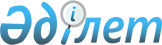 Об утверждении формы статистического отчета № 1-М "О зарегистрированных уголовных правонарушениях" и Инструкции по его составлению
					
			Утративший силу
			
			
		
					Приказ Генерального Прокурора Республики Казахстан от 8 октября 2014 года № 111. Зарегистрирован в Министерстве юстиции Республики Казахстан 5 ноября 2014 года № 9855. Утратил силу приказом Генерального Прокурора Республики Казахстан от 29 августа 2016 года № 140      Сноска. Утратил силу приказом Генерального Прокурора РК от 29.08.2016 № 140 (вводится в действие по истечении десяти календарных дней после дня его первого официального опубликования).      Примечание РЦПИ!

      Порядок введения в действие приказа см. п.5

      В связи с принятием новых Уголовного и Уголовно-процессуального кодексов Республики Казахстан, руководствуясь подпунктом 4-1) статьи 11 Закона Республики Казахстан от 21 декабря 1995 года «О Прокуратуре», ПРИКАЗЫВАЮ:



      1. Утвердить:



      1) форму статистического отчета № 1-М «О зарегистрированных уголовных правонарушениях», согласно приложению 1 к настоящему приказу;



      2) Инструкцию по составлению и формированию статистического отчета «О зарегистрированных уголовных правонарушениях», согласно приложению 2 к настоящему приказу.



      2. Признать утратившими силу приказы Генерального Прокурора Республики Казахстан согласно перечню, изложенному в приложении 3 к настоящему приказу.



      3. Комитету по правовой статистике и специальным учетам Генеральной прокуратуры Республики Казахстан (далее – Комитет) настоящий приказ направить:



      1) на государственную регистрацию в Министерство юстиции Республики Казахстан;



      2) заинтересованным субъектам правовой статистики и специальных учетов, структурным подразделениям Генеральной прокуратуры Республики Казахстан, территориальным органам Комитета для исполнения.



      4. Контроль за исполнением настоящего приказа возложить на Председателя Комитета.



      5. Настоящий приказ подлежит официальному опубликованию и вводится в действие с 1 января 2015 года.      Генеральный Прокурор

      Республики Казахстан                       А. Даулбаев

Приложение 1           

к приказу Генерального Прокурора 

Республики Казахстан      

от 8 октября 2014 года № 111  

Форма отчета № 1-М «О зарегистрированных уголовных правонарушениях»

Раздел 1. Сведения о зарегистрированных уголовных правонарушенияхпродолжение таблицыпродолжение таблицыпродолжение таблицы

Раздел 2. Сведения о зарегистрированных уголовных правонарушениях по оконченным делам, совершенных несовершеннолетними, ранее совершавшими правонарушения, группой лиц, в состоянии алкогольного опьянения и лицах, их совершивших

Раздел 3. Сведения о потерпевших (по правонарушениям) (статья 71 УПК РК)продолжение таблицы

Раздел 4. Сведения об установленной сумме материального ущерба и его возмещаемости по оконченным уголовным делампродолжение таблицыпродолжение таблицыпродолжение таблицы

Раздел 5. Сведения о всех зарегистрированных правонарушениях, совершенных лицами, отбывающими уголовное наказание, в том числе за территорией учреждения продолжение таблицыпродолжение таблицы

Раздел 6. Сведения о лицах, совершивших правонарушенияпродолжение таблицы

Раздел 7. Сведения о роде занятий лиц, совершивших правонарушенияпродолжение таблицы

Раздел 8. Сведения о сотрудниках правоохранительных органов, судьях и иных работниках органов власти и управления, совершивших правонарушения продолжение таблицы

Раздел 9. Сведения о лицах, совершивших правонарушения в группе и в состоянии опьянения, а также ранее совершавших правонарушенияпродолжение таблицы

Раздел 10. Сведения о несовершеннолетних, совершивших правонарушения

Приложение 1. Сведения о зарегистрированных правонарушениях с применением оружия и технических средствпродолжение таблицыпродолжение таблицы

Приложение 2. Сведения о силах и средствах, способствующих раскрытию правонарушенийпродолжение таблицыпродолжение таблицы

Приложение 3. Сведения о раскрытых правонарушениях из числа нераскрытых в прошлые годы

Приложение 4. Сведения о совершенных суицидах продолжение таблицыпродолжение таблицыпродолжение таблицыпродолжение таблицы

Приложение 2          

к приказу Генерального Прокурора 

Республики Казахстан      

от 8 октября 2014 года № 111   

Инструкция

по составлению и формированию статистического отчета формы № 1-М «О зарегистрированных уголовных правонарушениях» 

1. Общие положения

      1. Настоящая Инструкция предназначена для составления и формирования статистического отчета формы № 1-М «О зарегистрированных уголовных правонарушениях» (далее - отчет).



      2. Основанием для формирования разделов 1, 2, 3, 4, 5, 6, 7, 8, 9, 10 отчета являются сведения электронных информационных учетных документов Единого реестра досудебных расследований (далее - ЕРДР), заполненных сотрудниками органов уголовного преследования (органами дознания, следователями, прокурорами в соответствии с требованиями Правил приема и регистрации заявлений и сообщений об уголовных правонарушениях, а также ведения Единого реестра досудебных расследований, утвержденных приказом Генерального Прокурора Республики Казахстан от 19 сентября 2014 года № 89, зарегистрированном в Реестре государственной регистрации нормативных правовых актов за № 9744.



      3. Отчет состоит из сводного отчета об уголовных правонарушениях по региону и отчетов по каждому органу уголовного преследования и прокуратуры данного региона. Показатели сводного отчета по графам 1 и 2 должны быть равны сумме соответствующих показателей отчетов по органам уголовного преследования.

      Остальные показатели сводного отчета должны быть равны сумме соответствующих показателей отчетов по органам уголовного преследования.

      Сводный отчет по республике, а также по региону и каждому субъекту правовой статистики составляется в автоматизированном режиме в центральном аппарате Комитета по правовой статистике и специальным учетам Генеральной прокуратуры Республики Казахстан (далее - Комитет) на основании сведений ЕРДР.

      Начальники территориальных управлений Комитета обязаны обеспечить достоверность поступающих сведений ЕРДР на местах. 

2. Сроки представления отчета

      4. Отчет формируется Комитетом ежемесячно с нарастающим итогом. Начальники территориальных управлений Комитета обязаны обеспечить обработку сведений информационных электронных форм в ЕРДР до 00.00 часов последнего дня отчетного месяца.



      5. На основании сведений ЕРДР, выгруженных территориальными управлениями Комитета в центральный аппарат, Комитет составляет сводный отчет в целом по республике, а также отчеты по органам уголовного преследования по регионам и в целом по республике.

      Комитет предоставляет сводный отчет и отчеты по каждому органу уголовного преследования заинтересованным субъектам правовой статистики, подразделениям Генеральной прокуратуры Республики Казахстан к 4 числу месяца, следующего за отчетным периодом, в электронном формате на их официальные электронные адреса.

      Если окончание срока приходится на нерабочий (выходной, праздничный) день, то последним днем срока считается первый, следующий за ним, рабочий день. 

3. Сведения о зарегистрированных уголовных правонарушениях (раздел 1 к отчету)

      6. Раздел 1 отчета содержит сведения о правонарушениях, уголовные дела по которым находились в производстве в отчетном периоде (начато расследование, окончено с направлением дела в суд, прекращено, прерваны сроки досудебного расследования производством), а также о правонарушениях, по делам о которых истекли на конец отчетного периода сроки предварительного следствия или дознания, но информация о продлении срока в ЕРДР не поступила.

      В строках отражаются сведения о правонарушениях в соответствии со статьями и главами Уголовного кодекса Республики Казахстан (далее – УК РК).

      При формировании показателей по графам следует придерживаться безусловного правила о том, что решение по уголовному делу отражается в отчете, если данное правонарушение впервые в отчетном периоде относится к разряду оконченных расследованием (направленным в суд или прекращенным согласно пунктам 3), 4), 9), 10), 11), 12) части 1 статьи 35 и статьи 36 Уголовно-процессуального кодекса Республики Казахстан (далее – УПК РК), прекращенных со снятием с учета или по которым прерваны сроки досудебного расследования.

      Если по уголовному делу прошлых лет, которое в предшествующие годы уже было отнесено к числу оконченных расследованием, прекращенных со снятием с учета или по которым прерваны сроки досудебного расследования, в текущем отчетном периоде в результате возвращения дела судом прокурору со стадии предварительного слушания или возобновления производства вновь принимается аналогичное решение, то в отчете данное решение не учитывается. Если в описанной ситуации впервые принимается другое решение, то оно в отчете учитывается в соответствующей графе, а также в числе находившихся в производстве. По делам о правонарушениях, зарегистрированных в текущем году, при изменении прежнего процессуального решения учитывается последнее, принятое в данном отчетном периоде, а прежнее снимается с учета. В случае возобновления производства по делам, ранее по которым были прерваны сроки расследования в связи с их нераскрытием, то они из числа нераскрытых исключаются.

      При расчете граф 1, 2 и 5 не учитываются уголовные правонарушения, уголовные дела по которым прекращены в отчетном периоде со снятием с учета.

      В графе 1 указывается количество правонарушений, уголовные дела о которых находились в производстве в отчетном периоде.

      В указанной графе также отражается количество зарегистрированных в отчетном периоде уголовных правонарушений. К ним относятся правонарушения, зарегистрированные в отчетном периоде, а также правонарушения прошлых лет, по которым в отчетном периоде впервые принято процессуальное решение о направлении уголовного дела в суд, прерывании срока, прекращении производства (кроме прекращенных со снятием с учета) или не принято ни одно из вышеперечисленных решений.

      В графе 1 учитываются уголовные правонарушения по отчету органа уголовного преследования, в чьем производстве они находятся на конец отчетного периода, а по делам, по которым принято процессуальное решение о направлении в суд, прекращении дела либо прерваны сроки досудебного расследования или нет сведений о дальнейшем движении дела, учитываются по отчету органа, принявшего последнее процессуальное решение. При передаче по подследственности правонарушение из графы 1 исключается и отражается в отчете органа, принявшего его.

      В графе 2 указывается количество правонарушений, зарегистрированных в отчетном периоде независимо от того, кем начато досудебное расследование: органом дознания, следователем, прокурором.

      В случае начала досудебного расследования одним органом уголовного преследования и последующей передачей по подследственности в другой орган в графе 2 правонарушение указывается в отчете органа, начавшего досудебное расследование. В этом случае допустимо превышение показателей графы 2 над показателями графы 1.

      Правонарушения, зарегистрированные прокурором отражаются в графе 2 отчета по органу уголовного преследования, которому оно передано в производство.

      В графе 3 из графы 2 выделяется количество уголовных правонарушений, совершенных в отношении совершеннолетних лиц женского пола.

      В графе 4 из графы 2 выделяется количество правонарушений, совершенных в отношении несовершеннолетних.

      В графе 5 отражается количество правонарушений, по оконченным впервые уголовным делам (направленным в суд в порядке статей 305,  528 УПК РК, для применения принудительных мер медицинского характера в порядке статьи 518 УПК РК либо прекращенным согласно пунктам 3), 4), 9), 10), 11), 12) части 1 статьи 35 и статьи 36 УПК РК) независимо от времени регистрации. В данную графу не включаются правонарушения по делам частного обвинения, возбужденные и завершенные судом с вынесением обвинительного приговора.

      В графе 6 отражается количество правонарушений, уголовные дела о которых впервые направлены в суд в порядке статей 305, 528 УПК РК и для применения принудительных мер медицинского характера в порядке статьи 518 УПК РК, независимо от времени регистрации правонарушения.

      В графе 7 из графы 6 выделяется количество оконченных правонарушений, находившихся в производстве следователя.

      В графе 8 из графы 6 выделяется количество оконченных правонарушений, находившихся в производстве органов дознания.

      В графе 9 из графы 6 выделяется количество оконченных правонарушений в протокольной форме.

      В графе 10 указываются сведения о количестве оконченных правонарушений после заключения процессуального соглашения в форме сделки о признании вины.

      В графе 11 указываются правонарушения, уголовные дела о которых впервые прекращены согласно пунктам 3), 4), 9), 10), 11), 12) части 1 статьи 35 и статьи 36 УПК РК (без снятия с учета).

      В графе 12 указывается количество правонарушений, дела о которых прекращены согласно пунктам 1), 2), 5), 6), 7), 8) части 1 статьи 35 УПК РК (со снятием правонарушения с учета).

      В графе 13 отражается общее количество правонарушений, по которым прерваны сроки досудебного расследования в отчетном периоде.

      В графе 17 из графы 13 выделяется количество правонарушений, по уголовным делам о которых сроки досудебного расследования впервые в текущем отчетном периоде прерваны на основании пункта 4 части 7 статьи 45 УПК РК (в случае временного психического расстройства или иного тяжелого заболевания обвиняемого).

      В графах 14, 15, 16, 18, 19, 20 из графы 13 указывается число правонарушений, по уголовным делам о которых впервые в текущем отчетном периоде прерваны сроки досудебного расследования, как нераскрытые (по пунктам 1), 2), 5), 6), 7) части 7 статьи 45 УПК РК).

      В графе 21 указывается количество правонарушений, по делам о которых истек установленный УПК срок предварительного следствия или дознания, а информация о его продлении в ЕРДР не введена.

      В графе 22 учитывается количество правонарушений, уголовные дела о которых переданы по подследственности со снятием с учета.

      В графе 23 выделяется количество правонарушений, совершенных в отчетном периоде в общественных местах.

      В графе 24 из графы 23 указывается количество правонарушений, совершенных в отчетном периоде на улицах, площадях, в парках, скверах.

      В графе 25 отражается количество правонарушений, совершенных в семейно-бытовой сфере. 

4. Сведения о зарегистрированных уголовных правонарушениях по оконченным делам, совершенных несовершеннолетними, ранее совершавшими правонарушения, группой лиц, в состоянии алкогольного опьянения и лицах их совершивших (раздел 2 к отчету)

      7. Раздел 2 отчета содержит сведения о зарегистрированных правонарушениях по оконченным делам, совершенных несовершеннолетними, ранее совершившими правонарушения, группой лиц, в состоянии алкогольного, наркотического опьянения и лицах, их совершивших.

      В строках отражаются сведения о правонарушениях в соответствии со статьями и главами УК РК.

      В графе 1 учитываются правонарушения, уголовные дела о которых впервые окончены в отчетном периоде (направлены в суд или прекращены).

      Из них, совершенные: несовершеннолетними или при их участии отражаются в графе 2; лицами, ранее совершавшими правонарушения, отражаются в графе 3; в графе 4 - в состоянии алкогольного опьянения; в графе 5 - совершенные лицами в состоянии наркотического опьянения; в графе 6 - совершенные группой лиц; в графе 7 - (из графы 6) о правонарушениях, совершенных группой лиц с участием несовершеннолетних; в графе 8 - (из графы 6) совершенных преступной группой; в графе 9 - (из графы 6) совершенных преступным сообществом; в графе 10 - (из графы 6) совершенных преступной организацией. 

5. Сведения о потерпевших (по правонарушениям) (статья 71 УПК РК) (раздел 3 к отчету)

      8. Раздел 3 отчета содержит сведения о потерпевших, учет которых ведется по уголовным правонарушениям (статья 71 УПК РК).

      В строках отражаются сведения о правонарушениях в соответствии со статьями и главами УК РК.

      В графе 1 отражается общее количество правонарушений, совершенных по квалифицирующим признакам потерпевших, из них с разбивкой по графам с 2 по 24, в отношении женщин (графа 2), несовершеннолетних (графа 3), учащихся (графа 4). Из графы 4 в графах 5-7 выделяются учащиеся школ, (гимназий, лицеев), колледжей, вузов.

      В графах с 8 по 10 отражаются сведения о количестве инвалидов, пенсионеров и осужденных, в отношении которых совершено уголовное правонарушение.

      В графах с 11 по 14 указывается гражданство потерпевших.

      Возрастной состав лиц отражается в графах с 15 по 24 по возрастной категории.

      В графе 25 отражаются сведения в отношении юридических лиц.

      В графе 26 отражаются сведения, повлекшие смерть потерпевшего. 

6. Сведения об установленной сумме материального ущерба и его возмещаемости по оконченным уголовным делам (раздел 4 к отчету)

      9. Раздел 4 отчета содержит сведения об установленной сумме материального ущерба, причиненного в результате правонарушений и о его возмещении (по оконченным уголовным делам, в том числе направленным в суд).

      В строках отражаются сведения о правонарушениях в соответствии со статьями и главами УК РК.

      В графе 1 указывается размер установленной суммы, причиненного ущерба правонарушениями, уголовные дела о которых расследованы в отчетном периоде. Из них в графах 2, 3, 4 выделяются размеры установленного ущерба государству, юридическим и физическим лицам.

      В графе 5 указывается размер установленной суммы ущерба по делам, направленным в суд. Из них в графах 6, 7, 8 выделяются размеры установленного ущерба государству, юридическим и физическим лицам.

      В графах 9-12 указываются сведения, аналогичные графам 5-8, только по делам, прекращенным согласно пунктам 3), 4), 9), 10), 11), 12) части 1 статьи 35 и статьи 36 УПК РК.

      В графе 13 указывается размер установленной суммы ущерба по делам, по которым прерван срок расследования. Из них в графах 14, 15, 16 выделяются размеры установленного ущерба государству, юридическим и физическим лицам.

      В графе 17 указывается размер возмещенной суммы в ходе досудебного расследования. Из них в графах 18, 19, 20 выделяются размеры возмещенного ущерба государству, юридическим и физическим лицам.

      В графе 21 указывается размер возмещенного ущерба по делам, направленным в суд. Из них в графах 22, 23, 24 выделяются размеры возмещенного ущерба государству, юридическим и физическим лицам.

      В графах 25-28 указываются сведения, аналогичные графам 21-24, только по делам, прекращенным по пунктам 3), 4), 9), 10), 11), 12) части 1 статьи 35 и статьи 36 УПК РК.

      В графе 29 указывается размер возмещенной суммы ущерба по делам, по которым прерваны сроки расследования. Из них в графах 30, 31, 32 выделяются размеры возмещенного ущерба государству, юридическим и физическим лицам.

      В графе 33 указывается размер наложенного ареста и изъятого имущества на сумму. Из них в графах 34, 35, 36 выделяются размеры наложенного ареста и изъятого имущества государству, юридическим и физическим лицам.

      В графах 37-40 указываются сведения, аналогичные графам 33-36, только по делам, направленным в суд.

      В графах 41-44 указываются сведения, аналогичные графам 33-36, только по делам, прекращенным по пунктам 3), 4), 9), 10), 11), 12) части 1 статьи 35 и статьи 36 УПК РК.

      Размер денежных средств указывается в тысячах тенге. 

7. Сведения о всех зарегистрированных правонарушениях, совершенных лицами, отбывающими уголовное наказание, в том числе за территорией учреждения (раздел 5 к отчету)

      10. Раздел 5 отчета содержит сведения о количестве правонарушений, совершенных лицами, отбывающими уголовное наказание, находящихся в учреждениях предварительной изоляции подозреваемых, следственно-арестованных. В данном разделе отражаются все правонарушения, совершенные не только на территории учреждений уголовно-исполнительной системы, но и региона. Правонарушения, совершенные лицами, не отбывающими уголовное наказание и не являющимися подозреваемыми, следственно-арестованными, в этом разделе не отражаются.

      В строках отражаются сведения о правонарушениях в соответствии со статьями и главами УК РК.

      В графах данные отражаются аналогично одноименным графам раздела 1.

      В графах 3-13 отражаются правонарушения, совершенные соответственно: в учреждении минимальной безопасности, учреждении средней безопасности, учреждении максимальной безопасности, учреждении чрезвычайной безопасности, учреждении полной безопасности, учреждении средней безопасности для содержания несовершеннолетних, учреждении смешанной безопасности, следственном изоляторе, уголовно-исполнительной инспекции, изоляторе временного содержания и других. 

8. Сведения о лицах, совершивших правонарушения (раздел 6 к отчету)

      11. Раздел 6 отчета содержит сведения о лицах, совершивших правонарушения, в том числе привлеченных к уголовной ответственности, освобожденных от уголовной ответственности, лицах женского пола, а также о гражданстве, возрастном составе лиц, совершивших правонарушения.

      В строках отражаются сведения о правонарушениях в соответствии со статьями и главами УК РК.

      В графе 1 отражается общее количество выявленных лиц.

      В графе 2 из графы 1 указывается количество лиц, уголовные дела о которых направлены в суд.

      В графе 3 из графы 1 выделяется количество лиц, уголовные дела о которых, прекращены согласно пунктам 3), 4), 9), 10), 11), 12) части 1 статьи 35 и статьи 36 УПК РК.

      В графе 4 из графы 1 выделяется количество лиц, по уголовным делам о которых принято решение в порядке статьи 518 УПК РК.

      В графе 5 указывается количество лиц, совершивших правонарушения, являющихся гражданами Республики Казахстан.

      В графе 6 указывается количество лиц, совершивших правонарушения, являющихся гражданами стран Содружества Независимых Государств.

      В графе 7 указывается количество лиц, совершивших правонарушения, являющихся иностранными гражданами дальнего зарубежья.

      В графе 8 отражаются сведения о количестве женщин, совершивших правонарушения.

      В графе 9 содержатся сведения о количестве несовершеннолетних, совершивших правонарушения.

      В графах 10, 11 и 12 отражаются сведения о несовершеннолетних по возрастным категориям: 12-13 лет, 14-15 лет и 16-17 лет, соответственно.

      В графах с 13 по 18 указывается возрастной состав лиц, совершивших правонарушения. 

9. Сведения о роде занятий лиц, совершивших правонарушения (раздел 7 к отчету)

      12. Раздел 7 отчета содержит сведения о роде занятий лица на момент совершения правонарушения.

      В строках отражаются сведения о правонарушениях в соответствии со статьями и главами УК РК.

      Графа 1 содержит сведения о лицах, являющихся на момент совершения правонарушения рабочими.

      В графе 2 содержатся сведения о лицах, на момент совершения правонарушения выполняющих государственные функции.

      В графе 3 указывается количество частных предпринимателей, совершивших правонарушения.

      Графа 4 содержит сведения о количестве учащихся лиц на момент совершения правонарушения. В том числе из графы 4: в графе 5 отражаются сведения об учащихся школ, гимназий, лицеев; в графе 6 указываются учащиеся профессиональных технических училищ и колледжей; в графе 7 - учащиеся высших учебных заведений.

      Графа 8 содержит сведения о лицах, являющихся на момент совершения правонарушения безработными.

      Графы 9 и 10 показывают уровень образования лиц, совершивших правонарушения.

      Графы 11-15 учитывают сведения о лицах, являющихся на момент совершения правонарушения военнослужащими.

      Графа 16 содержит сведения об иных лицах, совершивших правонарушения. 

10. Сведения о сотрудниках правоохранительных органов, судьях и иных работниках органов власти и управления, совершивших правонарушения (раздел 8 к отчету)

      13. Раздел 8 отчета содержит сведения о количестве сотрудников правоохранительных органов, судей, военнослужащих и иных работников органов власти и управления, совершивших правонарушения.

      В строках отражаются сведения о правонарушениях в соответствии со статьями и главами УК РК.

      Графа 1 содержит сведения о сотрудниках органов внутренних дел, совершивших правонарушения.

      Графа 2 содержит сведения о сотрудниках органов комитета национальной безопасности, совершивших правонарушения.

      Графа 3 содержит сведения о сотрудниках органов прокуратуры, совершивших правонарушения.

      Графа 4 содержит сведения о сотрудниках службы экономических расследований, совершивших правонарушения.

      Графа 5 содержит сведения о сотрудниках органов таможенного контроля, совершивших правонарушения.

      Графа 6 содержит сведения о сотрудниках органов уголовно-исполнительной системы, совершивших правонарушения.

      Графа 7 содержит сведения о судьях, совершивших правонарушения.

      Графа 8 содержит сведения о депутатах, совершивших правонарушения.

      Графа 9 содержит сведения об акимах, совершивших правонарушения.

      В графе 10 учитываются правонарушения, совершенные судебными исполнителями.

      В графе 11 сотрудниками налоговой службы.

      В графе 12 отражаются сведения о военнослужащих. Из них в графах 13-16 указываются сотрудники Национальной гвардии Министерства внутренних дел РК, Военно-следственного управления Министерства внутренних дел РК, Пограничной службы Комитета национальной безопасности РК. 

11. Сведения о лицах, совершивших правонарушения в группе и в состоянии опьянения, а также ранее совершавших правонарушения (раздел 9 к отчету)

      14. Раздел 9 отчета содержит сведения о лицах, совершивших правонарушения в группе, а также в состоянии алкогольного и иного опьянения и ранее совершавших правонарушения.

      В строках отражаются сведения о правонарушениях в соответствии со статьями и главами УК РК.

      В графе 1 отражается всего количество лиц, совершивших правонарушения в группе. Из них в графе 2 выделяется количество несовершеннолетних, совершивших правонарушения в группе; в графе 3 отражаются лица, совершившие правонарушения в группе с участием несовершеннолетних.

      Графа 4 содержит сведения о количестве лиц, совершивших правонарушения в составе организованной группы или преступного сообщества.

      В графе 5 отражается количество лиц, совершивших правонарушения в состоянии алкогольного опьянения, из них в графе 6 выделяется количество несовершеннолетних, совершивших правонарушения в состоянии алкогольного опьянения; в графе 7 отражается количество лиц, совершивших правонарушения в состоянии наркотического опьянения или вызванного употреблением одурманивающих веществ, в том числе в графе 8 учитывается количество несовершеннолетних, совершивших правонарушения в состоянии наркотического опьянения или вызванного употреблением одурманивающих веществ.

      В графе 9 отражаются сведения обо всех лицах, ранее совершивших правонарушения.

      В графе 10 выделяется количество лиц, ранее совершивших правонарушения, будучи несовершеннолетними.

      Графа 11 содержит сведения «Лица, в чьих действиях признан рецидив либо опасный рецидив преступлений».

      В графе 12 указываются лица, ранее совершившие правонарушения в группе.

      В графе 13 отражаются лица, ранее содержавшиеся в исправительных учреждениях, из них: в графе 14 - лица, совершившие правонарушения по истечении 1-го года после освобождения от уголовного наказания; в графе 15 - лица, совершившие правонарушения в период неотбытой части после условно-досрочного освобождения.

      В графе 16 указываются лица, ранее совершившие правонарушения и осужденные к мерам наказания, не связанным с лишением свободы.

      В графе 17 указываются лица, ранее совершившие правонарушения и состоящие под административным надзором.

      В графе 18 указываются лица, ранее совершившие правонарушения и формально подпадающие под административный надзор. 

12. Сведения о несовершеннолетних, совершивших правонарушения (раздел 10 к отчету)

      15. Раздел 10 отчета содержит сведения о несовершеннолетних, совершивших правонарушения.

      В строках отражаются сведения о правонарушениях в соответствии со статьями и главами УК РК.

      Графа 1 отражает количество несовершеннолетних, привлеченных к уголовной ответственности.

      В графе 2 выделяется количество лиц женского пола, совершивших правонарушения.

      Графа 3 содержит сведения об учащихся несовершеннолетнего возраста различных учебных заведений, совершивших правонарушения.

      В графе 4 отражается количество неучащихся и неработающих несовершеннолетнего возраста, совершивших правонарушения.

      В графе 5 выделяется количество несовершеннолетних, совершивших правонарушения в группе.

      В графе 6 выделяются несовершеннолетние, совершившие правонарушения в группе с участием взрослых.

      Графа 7 содержит сведения о несовершеннолетних, состоящих на учете в подразделениях по делам несовершеннолетних.

      В графе 8 содержатся сведения о несовершеннолетних, ранее совершивших правонарушения.

      Графа 9 содержит сведения о несовершеннолетних, ранее совершивших правонарушения и условно осужденных. 

13. Сведения о зарегистрированных правонарушениях с применением оружия и технических средств (приложение 1 к отчету)

      16. Данное приложение содержит сведения из числа зарегистрированных в отчетном периоде правонарушений, совершенных с применением оружия и технических средств.

      В строках отражаются сведения о правонарушениях в соответствии со статьями и главами УК РК.

      В графе 1 указывается количество зарегистрированных правонарушений в отчетном периоде, совершенных с применением оружия, взрывчатых веществ, технических средств и компьютерной техники.

      В графе 2 указывается количество зарегистрированных правонарушений, совершенных в отчетном периоде с применением оружия.

      В графе 3 из числа зарегистрированных в отчетном периоде указывается количество правонарушений, совершенных с применением огнестрельного оружия.

      В графе 4 из числа зарегистрированных в отчетном периоде указывается количество правонарушений, совершенных с применением нарезного огнестрельного оружия.

      В графе 5 из числа оконченных в отчетном периоде указывается количество правонарушений, совершенных с применением огнестрельного гладкоствольного оружия.

      В графе 6 из числа оконченных в отчетном периоде указывается количество правонарушений, совершенных с применением огнестрельного бесствольного оружия.

      В графе 7 из числа оконченных в отчетном периоде указывается количество правонарушений, совершенных с применением огнестрельного газового оружия, с возможностью стрельбы патронами травматического действия.

      В графе 8 из числа оконченных в отчетном периоде указывается количество правонарушений, совершенных с применением огнестрельного кустарного оружия.

      В графе 9 из числа оконченных в отчетном периоде указывается количество правонарушений, совершенных с применением газового оружия.

      В графе 10 из числа оконченных в отчетном периоде указывается количество правонарушений, совершенных с применением пневматического оружия.

      В графе 11 из числа оконченных в отчетном периоде указывается количество правонарушений, совершенных с применением метательного оружия.

      В графе 12 из числа оконченных в отчетном периоде указывается количество правонарушений, совершенных с применением электрического оружия.

      В графе 13 из числа оконченных в отчетном периоде указывается количество правонарушений, совершенных с применением холодного оружия.

      В графах 14 - 16 из числа оконченных в отчетном периоде указывается количество правонарушений, совершенных с применением оружия с разбивкой по видам: гражданское, служебное, боевое ручное стрелковое.

      В графе 17 из числа оконченных в отчетном периоде указывается количество правонарушений, совершенных с применением зарегистрированного оружия.

      В графе 18 из числа оконченных в отчетном периоде указывается количество правонарушений, совершенных с применением незарегистрированного оружия.

      В графе 19 из числа зарегистрированных в отчетном периоде указывается количество правонарушений, совершенных с применением оружия иностранными гражданами.

      В графе 20 отражается количество правонарушений, совершенных с применением оружия лицами без гражданства.

      В графе 21 из числа зарегистрированных в отчетном периоде учитывается количество правонарушений, совершенных с применением оружия в семейно-бытовой сфере.

      В графе 22 из числа оконченных в отчетном периоде указывается количество правонарушений, совершенных с применением оружия в общественных местах, в том числе в графе 23 указывается количество правонарушений, совершенных с применением оружия на улицах, площадях, в парках, скверах.

      В графе 24 отражается количество правонарушений, совершенных с применением технических средств.

      В графе 25 указывается количество правонарушений, совершенных с применением технических средств в общественных местах, в том числе в графе 26 отражается количество правонарушений, совершенных с применением технических средств на улицах, площадях, в парках, скверах.

      В графе 27 из числа зарегистрированных в отчетном периоде указывается количество правонарушений, совершенных с применением взрывчатых веществ.

      В графе 28 из числа зарегистрированных в отчетном периоде отражается количество правонарушений, совершенных с применением взрывчатых веществ в общественных местах, в том числе в графе 29 отражается количество правонарушений, совершенных с применением взрывчатых веществ на улицах, площадях, в парках, скверах.

      В графе 30 из числа зарегистрированных в отчетном периоде указывается количество правонарушений, совершенных с применением компьютерной техники. 

14. Сведения о силах и средствах, способствующих раскрытию правонарушений (приложение 2 к отчету)

      17. Данное приложение содержит сведения об участии служб правоохранительных органов в раскрытии правонарушений, использовании средств, способствующих раскрытию правонарушений (из числа расследованных в отчетном периоде уголовных дел) и является внутриведомственным показателем органа уголовного преследования.

      В графах отражаются сведения о правонарушениях в соответствии со статьями и главами УК РК.

      В строках 1-91 указывается количество участий по оконченным расследованием уголовным делам в установлении преступника и обстоятельств преступления, по которым использовались силы и средства, указанные в графе "А" приложения (с разбивкой по сотрудникам соответствующих служб).

      В графах приложения указываются: в графе "А" - основные силы и средства, способствовавшие раскрытию отдельных видов правонарушений;

в графе 1 - общее количество участий основных сил и средств; в графе 2 - участие в раскрытии убийства (статья 99 УК РК); в графе 3 - участие в раскрытии умышленного причинения вреда здоровью (статьи 106 -108 УК РК); в графе 4 (из графы 3), в том числе тяжкого (статья 106 УК РК); в графе 5 - участие в раскрытии изнасилования (статья 120 УК РК); в графе 6 - участие в раскрытии разбоя (статья 192 УК РК); в графе 7 - участие в раскрытии грабежей (статья 191 УК РК); в графе 8 - участие в раскрытии краж (статья 188 УК РК); в графе 9 - по правонарушениям, уголовные дела о которых прекращены по пунктам 1), 2), 5), 6), 7), 8) части 1 статьи 35 УПК РК; в графе 10 - участие в раскрытии правонарушений, связанных с незаконным оборотом наркотических средств (статьи 296 - 303 УК РК); в графе 11 - участие в раскрытии взяточничества (статьи 366 - 368 УК РК); в графе 12 - участие в раскрытии правонарушений, связанных с присвоением или растратой вверенного чужого имущества (статья 189 УК РК); в графе 13 - участие в раскрытии мошенничества (статья 190 УК РК); в графах 14-29 отражаются отдельные виды правонарушений в сфере экономической деятельности в соответствии с УК РК; в графе 30 - участие в раскрытии правонарушений по неправомерному доступу к информации, в информационную систему или информационно-коммуникативную сеть (статьи 205 УК РК). 

15. Сведения о раскрытых правонарушениях из числа нераскрытых в прошлые годы (приложение 3 к отчету)

      18. Данное приложение содержит сведения о раскрытых правонарушениях из числа нераскрытых в прошлые годы.

      В строках отражаются сведения о правонарушениях в соответствии со статьями и главами УК РК.

      В графе 1 отражается количество правонарушений, дела о которых окончены в отчетном периоде из числа нераскрытых в прошлые годы.

      В графе 2 из графы 1 отражается количество правонарушений, дела о которых направлены в суд в отчетном периоде из числа нераскрытых в прошлые годы.

      В графе 3 из графы 1 отражается количество правонарушений, дела о которых прекращены по пунктам 3), 4), 9), 10), 11), 12) части 1 статьи 35 и статьи 36 УПК РК в отчетном периоде из числа нераскрытых в прошлые годы.

      В графах 4-9 отражается количество правонарушений, дела о которых окончены в отчетном периоде из числа нераскрытых в прошлые годы: оперативным путем (графа 4); следственным путем (графа 5); совместными действиями (графа 6); при явке с повинной (графа 7); прокурором (графа 8); иные (графа 9). 

16. Сведения о совершенных суицидах (приложение 4 к отчету)

      19. Данное приложение отчета содержит сведения о количестве лиц, совершивших суицид и (или) его попытку, по которым зарегистрированы в ЕРДР заявления, сообщения об уголовных правонарушениях.

      В строках отражаются сведения о количестве лиц, совершивших суицид и (или) его попытку с разграничением по гражданству, половому, возрастному признакам, в том числе с выделением несовершеннолетних, по составу и материально-социальному обеспечению семьи и военнослужащих.

      Показатели граф должны соответствовать реквизитам форм ЕРДР-1 и ЕРДР-2.

      Графы 1 - 6 содержат сведения о лицах, совершивших суицид и (или) его попытку в трезвом состоянии, в состоянии алкогольного, наркотического, токсикоманического опьянения, иного болезненного состояния психики.

      Графа 1 должна быть равна сумме граф 2, 3, 4, 5 и 6.

      В графах 7-24 перечислены факторы, предшествовавшие суицидальному поведению. Графа 7 должна быть равна сумме граф 8-24.

      В графах 25-40 указаны способы совершения суицида и (или) его попытки. Графа 25 должна быть равна сумме граф 26-34, 40. При этом графа 34 должна быть равна сумме граф 35-39.

      Графы 41-49 отражают сведения о месте совершения суицида и (или) его попытку. Графа 41 должна быть равна сумме граф 42-49.

Приложение 3           

к приказу Генерального Прокурора 

Республики Казахстан      

от 8 октября 2014 года № 111   

Перечень

утративших силу приказов

Генерального Прокурора Республики Казахстан

      1. Приказ Генерального Прокурора Республики Казахстан от 31 октября 2003 года № 62 «Об утверждении отчета формы № 1-М «О зарегистрированных преступлениях и результатах деятельности органов уголовного преследования» и Инструкции по его составлению» (зарегистрированный в Реестре государственной регистрации нормативных правовых актов за № 2576);



      2. Приказ Генерального Прокурора Республики Казахстан от 31 октября 2003 года № 63 «Об утверждении отчета формы № 2-Л «О лицах, совершивших преступления» и Инструкции по его составлению» (зарегистрированный в Реестре государственной регистрации нормативных правовых актов за № 2577);



      3. Приказ Генерального Прокурора Республики Казахстан от 1 октября 2004 года № 48 «О внесении изменений и дополнений в некоторые нормативные правовые акты Генерального Прокурора Республики Казахстан по вопросам правовой статистики и специальных учетов» (зарегистрированный в Реестре государственной регистрации нормативных правовых актов за № 3170);



      4. Приказ Генерального Прокурора Республики Казахстан от 12 декабря 2005 года № 64 «О внесении изменений и дополнения в приказ Генерального Прокурора Республики Казахстан от 31 октября 2003 года № 62 «Об утверждении статистического отчета формы № 1-М «О зарегистрированных преступлениях и результатах деятельности органов уголовного преследования» и Инструкции по его составлению» (зарегистрированный в Реестре государственной регистрации нормативных правовых актов за № 4009);



      5. Приказ Генерального Прокурора Республики Казахстан от 10 августа 2006 года № 42 «О внесении изменений и дополнения в приказ Генерального Прокурора Республики Казахстан от 31 октября 2003 года № 62 «Об утверждении статистического отчета формы № 1-М «О зарегистрированных преступлениях и результатах деятельности органов уголовного преследования» и Инструкции по его составлению» (зарегистрированный в Реестре государственной регистрации нормативных правовых актов за № 4390);



      6. Подпункт 1) и 2) пункта 1 приказа Генерального Прокурора Республики Казахстан от 25 декабря 2006 года № 76 «О внесении изменений и дополнений в некоторые нормативные правовые акты Генерального Прокурора Республики Казахстан по вопросам формирования статистической отчетности» (зарегистрированный в Реестре государственной регистрации нормативных правовых актов за № 4512);



      7. Приказ Генерального Прокурора Республики Казахстан от 30 июля 2007 года № 32 «О внесении изменений и дополнений в некоторые нормативные правовые акты Генерального Прокурора Республики Казахстан» (зарегистрированный в Реестре государственной регистрации нормативных правовых актов за № 4908);



      8. Подпункт 2) пункта 1 приказа Генерального Прокурора Республики Казахстан от 20 января 2010 года № 3 «О внесении изменений и дополнений в некоторые нормативные правовые акты Генерального Прокурора Республики Казахстан» (зарегистрированный в Реестре государственной регистрации нормативных правовых актов за № 6016);



      9. Приказ Генерального Прокурора Республики Казахстан от 12 сентября 2011 года № 84 «Об утверждении отчета формы № 2-ЗС «О рассмотрении заявлений, сообщений и иной информации о преступлениях, происшествиях органами уголовного преследования» и Инструкции по его составлению» (зарегистрированный в Реестре государственной регистрации нормативных правовых актов за № 7233).



      10. Приказ Генерального Прокурора Республики Казахстан от 14 декабря 2011 года № 137 «О внесении изменений и дополнений в приказ Генерального Прокурора Республики Казахстан от 12 сентября 2011 года № 84 «Об утверждении отчета формы № 2-ЗС «О рассмотрении заявлений, сообщений и иной информации о преступлениях, происшествиях органами уголовного преследования» и Инструкции по его составлению» (зарегистрированный в Реестре государственной регистрации нормативных правовых актов за № 7394).



      11. Приказ Генерального Прокурора Республики Казахстан от 30 декабря 2011 года № 146 «О внесении изменений и дополнений в некоторые нормативные правовые акты Генерального Прокурора Республики Казахстан» (зарегистрированный в Реестре государственной регистрации нормативных правовых актов за № 7399);



      12. Приказ Генерального Прокурора Республики Казахстан от 10 апреля 2013 года № 38 «О внесении изменений и дополнений в некоторые нормативные правовые акты Генерального Прокурора Республики Казахстан» (зарегистрированный в Реестре государственной регистрации нормативных правовых актов за № 8431);



      13. Приказ Генерального Прокурора Республики Казахстан от 1 апреля 2014 года № 30 «О внесении изменений в приказ Генерального Прокурора Республики Казахстан от 31 октября 2003 года № 62 «Об утверждении отчета формы № 1-М «О зарегистрированных преступлениях и результатах деятельности органов уголовного преследования» и Инструкции по его составлению» (зарегистрированный в Реестре государственной регистрации нормативных правовых актов за № 9373).
					© 2012. РГП на ПХВ «Институт законодательства и правовой информации Республики Казахстан» Министерства юстиции Республики Казахстан
				Наименование показателейНаименование показателейНаименование показателейШифр строкиКоличество правонарушений, уголовные дела о которых находились в производстве в отчетном периодеКоличество правонарушений, зарегистрированных в ЕРДР в отчетном периодеиз нихиз нихНаименование показателейНаименование показателейНаименование показателейШифр строкиКоличество правонарушений, уголовные дела о которых находились в производстве в отчетном периодеКоличество правонарушений, зарегистрированных в ЕРДР в отчетном периодев отношении женщинв отношении несовершеннолетнихАААБ1234Всего правонарушенийВсего правонарушенийВсего правонарушений1из нихиз нихнебольшой тяжести2из нихиз нихсредней тяжести3из нихиз нихтяжкие 4из нихиз нихособо тяжкие 5из нихпреступлений преступлений 6из нихпроступкипроступки7из нихпо делам УДРпо делам УДР8из нихстатьи УК РКстатьи УК РК9Количество правонарушений, уголовные дела о которых окончены производством в отчетном периодеКоличество правонарушений, уголовные дела о которых направлены в суд в отчетном периодеиз нихиз нихиз нихиз них после заключения процессуального соглашения в форме сделки о признании виныКоличество правонарушений, уголовные дела о которых прекращены по пунктам 3), 4), 9), 10), 11), 12) ч.1 ст. 35 и  ст.36 УПК РККоличество правонарушений, уголовные дела о которых прекращены по пунктам 1), 2), 5), 6), 7), 8) ч.1  ст. 35 УПК РККоличество правонарушений, уголовные дела о которых окончены производством в отчетном периодеКоличество правонарушений, уголовные дела о которых направлены в суд в отчетном периодеследствиедознаниепротокольная формаиз них после заключения процессуального соглашения в форме сделки о признании виныКоличество правонарушений, уголовные дела о которых прекращены по пунктам 3), 4), 9), 10), 11), 12) ч.1 ст. 35 и  ст.36 УПК РККоличество правонарушений, уголовные дела о которых прекращены по пунктам 1), 2), 5), 6), 7), 8) ч.1  ст. 35 УПК РК56789101112Количество правонарушений по которым прерваны сроки досудебного расследования в отчетном периодеКоличество правонарушений по которым прерваны сроки досудебного расследования в отчетном периодеКоличество правонарушений по которым прерваны сроки досудебного расследования в отчетном периодеКоличество правонарушений по которым прерваны сроки досудебного расследования в отчетном периодеКоличество правонарушений по которым прерваны сроки досудебного расследования в отчетном периодеКоличество правонарушений по которым прерваны сроки досудебного расследования в отчетном периодеКоличество правонарушений по которым прерваны сроки досудебного расследования в отчетном периодеКоличество правонарушений по которым прерваны сроки досудебного расследования в отчетном периодевсегоп.1) ч.7 ст.45 УПК РК (неустановления лица, совершившего уголовное правонарушение)п.2) ч.7 ст.45 УПК РК (нахождение подозреваемого, обвиняемого вне пределов Республики Казахстан)п.3) ч.7 ст.45 УПК РК (когда подозреваемый, обвиняемый скрылся от органов уголовного преследования либо место его пребывания не установлено по другим причинам)п.4) ч.7 ст.45 УПК РК (временного психического расстройства или иного тяжелого заболевания подозреваемого, обвиняемого)п.5) ч.7 ст.45 УПК РК (выполнения процессуальных действий, связанных с получением правовой помощи)п.6) ч.7 ст.45 УПК РК (необнаружения безвестно исчезнувшего лица)п.7) ч.7 ст.45 УПК РК (отсутствия реальной возможности участия подозреваемого, обвиняемого в деле в связи с решением вопроса о лишении иммунитета от уголовного преследования либо о их выдаче иностранным государством)1314151617181920Количество правонарушений по которым истек срок расследованияКоличество правонарушений переданных по подследственности со снятием с учетаСовершено в общественных местахна улицах, площадях, парках, скверахКоличество правонарушений, совершенных в семейно-бытовой сфере2122232425Наименование показателейНаименование показателейНаименование показателейШифр строкиколичество правонарушений оконченных производством в отчетном периодеиз них совершеноиз них совершеноиз них совершеноиз них совершеноиз них совершеноиз них совершеноиз них совершеноиз них совершеноиз них совершеноНаименование показателейНаименование показателейНаименование показателейШифр строкиколичество правонарушений оконченных производством в отчетном периоденесовершеннолетними, или при их соучастииранее совершавшими правонарушения в состоянии алкогольного опьяненияв состоянии наркотического возбуждениягруппой лицв т.ч. из гр.6 с участием несовершеннолетнихв том числе из графы 6в том числе из графы 6в том числе из графы 6Наименование показателейНаименование показателейНаименование показателейШифр строкиколичество правонарушений оконченных производством в отчетном периоденесовершеннолетними, или при их соучастииранее совершавшими правонарушения в состоянии алкогольного опьяненияв состоянии наркотического возбуждениягруппой лицв т.ч. из гр.6 с участием несовершеннолетнихпреступная группапреступное сообществопреступная организацияАААБ12345678910Всего правонарушенийВсего правонарушенийВсего правонарушений1из нихиз нихнебольшой тяжести2из нихиз нихсредней тяжести3из нихиз нихтяжкие 4из нихиз нихособо тяжкие 5из нихпреступлений преступлений 6из нихпроступкипроступки7из нихпо делам УДРпо делам УДР8из нихстатьи УК РКстатьи УК РК9ПреступлениеПреступлениеПреступлениеКод Всего в отношении физ лицВсего правонарушений совершенных в отношении:Всего правонарушений совершенных в отношении:Всего правонарушений совершенных в отношении:Всего правонарушений совершенных в отношении:Всего правонарушений совершенных в отношении:Всего правонарушений совершенных в отношении:Всего правонарушений совершенных в отношении:Всего правонарушений совершенных в отношении:Всего правонарушений совершенных в отношении:ПреступлениеПреступлениеПреступлениеКод Всего в отношении физ лицв том числев том числев том числев том числев том числев том числев том числев том числев том числеПреступлениеПреступлениеПреступлениеКод Всего в отношении физ лицженщиннесовершеннолетнихучащихсяиз нихиз нихиз нихинвалидовпенсионеровосужденныхПреступлениеПреступлениеПреступлениеКод Всего в отношении физ лицженщиннесовершеннолетнихучащихсяшкол, гимназий, лицеевколледжейВУЗовинвалидовпенсионеровосужденныхАААБ12345678910Всего правонарушенийВсего правонарушенийВсего правонарушений1из нихиз нихнебольшой тяжести2из нихиз нихсредней тяжести3из нихиз нихтяжкие 4из нихиз нихособо тяжкие 5из нихпреступлений преступлений 6из нихпроступкипроступки7из нихпо делам УДРпо делам УДР8из нихстатьи УК РКстатьи УК РК9Всего правонарушений совершенных в отношении:Всего правонарушений совершенных в отношении:Всего правонарушений совершенных в отношении:Всего правонарушений совершенных в отношении:Всего правонарушений совершенных в отношении:Всего правонарушений совершенных в отношении:Всего правонарушений совершенных в отношении:Всего правонарушений совершенных в отношении:Всего правонарушений совершенных в отношении:Всего правонарушений совершенных в отношении:Всего правонарушений совершенных в отношении:Всего правонарушений совершенных в отношении:Всего правонарушений совершенных в отношении:Всего правонарушений совершенных в отношении:Всего в отношении юридических лицПовлекло смерть потерпевшегов отношении гражданв отношении гражданв отношении гражданв отношении гражданв отношении лиц по возрастному составув отношении лиц по возрастному составув отношении лиц по возрастному составув отношении лиц по возрастному составув отношении лиц по возрастному составув отношении лиц по возрастному составув отношении лиц по возрастному составув отношении лиц по возрастному составув отношении лиц по возрастному составув отношении лиц по возрастному составуВсего в отношении юридических лицПовлекло смерть потерпевшегоГраждан РКГраждан СНГИностранных гражданЛиц без гражданства до 11 летот 12 до 13 лет14-15 лет16-17 лет18-20 лет21-29 лет30-39 лет40-49 лет50-59 лет60 лет и вышеВсего в отношении юридических лицПовлекло смерть потерпевшего11121314151617181920212223242526Наименование показателейНаименование показателейНаименование показателейШифр строкиустановленная сумма причиненного ущерба правонарушениямииз нихиз нихиз нихустановленная сумма ущерба по делам направленным в судиз нихиз нихиз нихНаименование показателейНаименование показателейНаименование показателейШифр строкиустановленная сумма причиненного ущерба правонарушениямигосударствуюридическим лицамфизическим лицамустановленная сумма ущерба по делам направленным в судгосударствуюридическим лицамфизическим лицамАААБ12345678Всего правонарушенийВсего правонарушенийВсего правонарушений1из нихиз нихнебольшой тяжести2из нихиз нихсредней тяжести3из нихиз нихтяжкие 4из нихиз нихособо тяжкие 5из нихпреступлений преступлений 6из нихпроступкипроступки7из нихпо делам УДРпо делам УДР8из нихстатьи УК РКстатьи УК РК9установленная сумма ущерба по делам прекращенным согласно пунктам 3), 4), 9), 10), 11), 12) части 1 статьи 35 и статьи 36 УПК РКиз нихиз нихиз нихустановленная сумма ущерба по делам по которым прерван срок расследованияиз нихиз нихиз нихвозмещенная сумма в ходе досудебного расследования установленная сумма ущерба по делам прекращенным согласно пунктам 3), 4), 9), 10), 11), 12) части 1 статьи 35 и статьи 36 УПК РКгосударствуюридическим лицамфизическим лицамустановленная сумма ущерба по делам по которым прерван срок расследованиягосударствуюридическим лицамфизическим лицамвозмещенная сумма в ходе досудебного расследования 91011121314151617из нихиз нихиз нихвозмещено по делам направленным в судиз нихиз нихиз нихвозмещено по прекращенным делам по пунктам 3), 4), 9), 10), 11), 12) части 1 статьи 35 и статьи 36УПК РКиз нихиз нихиз нихвозмещенная сумма ущерба по делам по которым прерваны сроки расследования государствуюридическим лицамфизическим лицамвозмещено по делам направленным в судгосударствуюридическим лицамфизическим лицамвозмещено по прекращенным делам по пунктам 3), 4), 9), 10), 11), 12) части 1 статьи 35 и статьи 36УПК РКгосударствуюридическим лицамфизическим лицамвозмещенная сумма ущерба по делам по которым прерваны сроки расследования 181920212223242526272829из нихиз нихиз нихналожен арест и изъято имущество на суммуиз нихиз нихиз нихпо делам направленным в судиз нихиз нихиз нихпо прекращенным делам по по пунктам 3), 4), 9), 10), 11), 12) части 1 статьи 35 и статьи 36 УПК РКиз нихиз нихиз нихгосударствуюридическим лицамфизическим лицамналожен арест и изъято имущество на суммугосударствуюридическим лицамфизическим лицампо делам направленным в судгосударствуюридическим лицамфизическим лицампо прекращенным делам по по пунктам 3), 4), 9), 10), 11), 12) части 1 статьи 35 и статьи 36 УПК РКгосударствуюридическим лицамфизическим лицам303132333435363738394041424344Наименование показателейНаименование показателейНаименование показателейШифр строкиКоличество правонарушений находившихся в производстве в отчетном периодеКоличество правонарушений, зарегистрированных в отчетном периодеиз нихиз нихиз нихиз нихиз нихиз нихиз нихиз нихиз нихиз нихиз нихНаименование показателейНаименование показателейНаименование показателейШифр строкиКоличество правонарушений находившихся в производстве в отчетном периодеКоличество правонарушений, зарегистрированных в отчетном периодеучреждение минимальной безопасностиучреждение средней безопасностиучреждение максимальной безопасностиучреждение чрезвычайной безопасностиучреждение полной безопасностиучреждение средней безопасности для содержания несовершеннолетнихучреждения смешанной безопасности СИЗОуголовно-исполнительные инспекцииИВСДругиеАААБ12345678910111213Всего правонарушенийВсего правонарушенийВсего правонарушений1из нихиз нихнебольшой тяжести2из нихиз нихсредней тяжести3из нихиз нихтяжкие 4из нихиз нихособо тяжкие 5из нихпреступлений преступлений 6из нихпроступкипроступки7из нихпо делам УДРпо делам УДР8из нихстатьи УК РКстатьи УК РК9Количество правонарушений оконченных производством в отчетном периодеКоличество правонарушений направленных в суд в отчетном периодеиз них после заключения процессуального соглашения в форме сделки о признании виныКоличество правонарушений прекращенных по пунктам 3), 4), 9), 10), 11), 12) части 1 статьи 35 и статьи 36 УПК РККоличество правонарушений, прекращенных по пунктам 1), 2), 5), 6), 7), 8) ч.1 ст.35 УПК РК1415161718количество правонарушений по которым прерваны сроки досудебного расследования в отчетном периоде количество правонарушений по которым прерваны сроки досудебного расследования в отчетном периоде количество правонарушений по которым прерваны сроки досудебного расследования в отчетном периоде количество правонарушений по которым прерваны сроки досудебного расследования в отчетном периоде количество правонарушений по которым прерваны сроки досудебного расследования в отчетном периоде количество правонарушений по которым прерваны сроки досудебного расследования в отчетном периоде количество правонарушений по которым прерваны сроки досудебного расследования в отчетном периоде количество правонарушений по которым прерваны сроки досудебного расследования в отчетном периоде Количество правонарушений, по которым истек срок расследованияКоличество правонарушений, переданных по подследственности со снятием с учетавсегоп.1) ч.7 ст.45 УПК РК (неустановления лица, совершившего уголовное правонарушение)п.2) ч.7 ст.45 УПК РК(нахождение подозреваемого, обвиняемого вне пределов Республики Казахстан)п.3) ч.7 ст.45 УПК РК (когда подозреваемый, обвиняемый скрылся от органов уголовного преследования либо их место его пребывания не установлено по другим причинам) п.4) ч.7 ст.45 УПК РК (временного психического расстройства или иного тяжелого заболевания подозреваемого, обвиняемого)п.5) ч.7 ст.45 УПК РК (выполнения процессуальных действий, связанных с получением правовой помощи)п.6) ч.7 ст.45 УПК РК (необнаружения безвестно исчезнувшего лица)п.7) ч.7 ст.45 УПК РК (отсутствия реальной возможности участия подозреваемого, обвиняемого в деле в связи с решением вопроса о лишении иммунитета от уголовного преследования либо об их выдаче иностранным государством)Количество правонарушений, по которым истек срок расследованияКоличество правонарушений, переданных по подследственности со снятием с учета19202122232425262728Наименование показателейНаименование показателейНаименование показателейШифр строкивсего лицгражданствогражданствогражданствоЖенщинНаименование показателейНаименование показателейНаименование показателейШифр строкивсего лицнаправлено в судпрекращено по пунктам 3), 4), 9), 10), 11), 12) ч.1 ст. 35 и ст.36 УПК РК принято решений в порядке ст. 518 УПК РКГражданин РКГражданин СНГИностранные гражданеЖенщинАААБ12345678Всего правонарушенийВсего правонарушенийВсего правонарушений1из нихиз нихнебольшой тяжести2из нихиз нихсредней тяжести3из нихиз нихтяжкие 4из нихиз нихособо тяжкие 5из нихпреступлений преступлений 6из нихпроступкипроступки7из нихпо делам УДРпо делам УДР8из нихстатьи УК РКстатьи УК РК9НесовершеннолетнихНесовершеннолетнихНесовершеннолетнихНесовершеннолетних18-20 лет21-29 лет30-39 лет40-49 лет50-59 лет60 лет и вышеВсего12-13 лет14-15 лет16-17 лет18-20 лет21-29 лет30-39 лет40-49 лет50-59 лет60 лет и выше9101112131415161718Наименование показателейНаименование показателейНаименование показателейШифр строкиРабочихГос. служащихЧастных предпринимателейУчащихсяУчащихсяУчащихсяУчащихсяНаименование показателейНаименование показателейНаименование показателейШифр строкиРабочихГос. служащихЧастных предпринимателейВсегоШкол, гимназий, лицеевпрофессиональных технических училищ, колледжейВУЗовАААБ1234567Всего правонарушенийВсего правонарушенийВсего правонарушений1из нихиз нихнебольшой тяжести2из нихиз нихсредней тяжести3из нихиз нихтяжкие 4из нихиз нихособо тяжкие 5из нихпреступлений преступлений 6из нихпроступкипроступки7из нихпо делам УДРпо делам УДР8из нихстатьи УК РКстатьи УК РК9БезработныеОбразованиеОбразованиевоеннослужащихиз них из них из них из них ИныеБезработныеВысшееСреднее и средне-специальноевоеннослужащихофицероввоеннослужащих по контрактурядовыхдругиеИные8910111213141516Наименование показателейНаименование показателейНаименование показателейШифр строкисотрудникисотрудникисотрудникисотрудникисотрудникисотрудникиНаименование показателейНаименование показателейНаименование показателейШифр строкиМВД (в том числе органы УИС и ЧС)КНБпрокуратурыслужбы экономических расследованийтаможниорганов УИСАААБ123456Всего правонарушенийВсего правонарушенийВсего правонарушений1из нихиз нихнебольшой тяжести2из нихиз нихсредней тяжести3из нихиз нихтяжкие 4из нихиз нихособо тяжкие 5из нихпреступлений преступлений 6из нихпроступкипроступки7из нихпо делам УДРпо делам УДР8из нихстатьи УК РКстатьи УК РК9судьидепутатыакимысудебных исполнителейсотрудники налоговой службывоеннослужащиеиз нихиз нихиз нихиз нихсудьидепутатыакимысудебных исполнителейсотрудники налоговой службывоеннослужащиеНГ МВДВСУ МВДПС КНБдругие78910111213141516Наименование показателейНаименование показателейНаименование показателейШифр строкиВ группеВ группеВ группеВ группеВ состоянии алкогольного опьяненияВ состоянии алкогольного опьяненияВ состоянии наркотического или токсикоманического опьяненияВ состоянии наркотического или токсикоманического опьяненияНаименование показателейНаименование показателейНаименование показателейШифр строкиВсеготолько несовершеннолетнихсмешанных с участием несовершеннолетнихв составе организованной группы или преступного сообщества Всегов т.ч. несовершеннолетнихВсегов т.ч. несовершеннолетнихАААБ12345678Всего правонарушенийВсего правонарушенийВсего правонарушений1из нихиз нихнебольшой тяжести2из нихиз нихсредней тяжести3из нихиз нихтяжкие 4из нихиз нихособо тяжкие 5из нихпреступлений преступлений 6из нихпроступкипроступки7из нихпо делам УДРпо делам УДР8из нихстатьи УК РКстатьи УК РК9Ранее совершивших правонарушенияРанее совершивших правонарушенияРанее совершивших правонарушенияРанее совершивших правонарушенияРанее совершивших правонарушенияРанее совершивших правонарушенияРанее совершивших правонарушенияРанее совершивших правонарушенияРанее совершивших правонарушенияРанее совершивших правонарушениявсегонесовершеннолетнихЛица, в чьих действиях признан рецидив либо опасный рецидив преступленийв группеРанее содержавшихся в ИТУиз стр.13 после освобождения из стр.13 после освобождения Осужденные к мерам наказания, не связанных с лишением свободыСостоящие под административным надзоромФормально подпадающие под административный надзорвсегонесовершеннолетнихЛица, в чьих действиях признан рецидив либо опасный рецидив преступленийв группеРанее содержавшихся в ИТУпосле 1 годав период неотбытой части наказания после условно-досрочного освобожденияОсужденные к мерам наказания, не связанных с лишением свободыСостоящие под административным надзоромФормально подпадающие под административный надзор9101112131415161718Наименование показателейНаименование показателейНаименование показателейШифр строкиИз графы 9 раздела 6Из графы 9 раздела 6Из графы 9 раздела 6Из графы 9 раздела 6Из графы 9 раздела 6Из графы 9 раздела 6Из графы 9 раздела 6Из графы 9 раздела 6Из графы 9 раздела 6Наименование показателейНаименование показателейНаименование показателейШифр строкиКоличество несовершеннолетних привлеченных к уголовной ответственностиЖенского полаУчащихсяНеработающих, неучащихсяВ группеВ группеСостояли на учетеРанее совершившимиРанее совершившимиНаименование показателейНаименование показателейНаименование показателейШифр строкиКоличество несовершеннолетних привлеченных к уголовной ответственностиЖенского полаУчащихсяНеработающих, неучащихсяВсегоСмешанной с участием взрослыхСостояли на учетеВсегоОсужденные к мерам наказания, не связанных с лишением свободыАААБ123456789Всего правонарушенийВсего правонарушенийВсего правонарушений1из нихиз нихнебольшой тяжести2из нихиз нихсредней тяжести3из нихиз нихтяжкие 4из нихиз нихособо тяжкие 5из нихпреступлений преступлений 6из нихпроступкипроступки7из нихпо делам УДРпо делам УДР8из нихстатьи УК РКстатьи УК РК9Наименование показателейНаименование показателейНаименование показателейШифр строкиИз числа зарегистрированных в отчетном периоде правонарушенийИз числа зарегистрированных в отчетном периоде правонарушенийИз числа зарегистрированных в отчетном периоде правонарушенийИз числа зарегистрированных в отчетном периоде правонарушенийИз числа зарегистрированных в отчетном периоде правонарушенийИз числа зарегистрированных в отчетном периоде правонарушенийИз числа зарегистрированных в отчетном периоде правонарушенийИз числа зарегистрированных в отчетном периоде правонарушенийНаименование показателейНаименование показателейНаименование показателейШифр строкисовершено с применением оружия, взрывчатых веществ, технических средств, компьютерной техникисовершено с применением оружиясовершено с применением оружиясовершено с применением оружиясовершено с применением оружиясовершено с применением оружиясовершено с применением оружиясовершено с применением оружияНаименование показателейНаименование показателейНаименование показателейШифр строкисовершено с применением оружия, взрывчатых веществ, технических средств, компьютерной техникиВсегоОгнестрельногов т.ч.в т.ч.в т.ч.в т.ч.в т.ч.Наименование показателейНаименование показателейНаименование показателейШифр строкисовершено с применением оружия, взрывчатых веществ, технических средств, компьютерной техникиВсегоОгнестрельногонарезногогладкоствольногобесствольногогазового с возможностью стрельбы патронами травматического действиякустарного производстваАААБ12345678Всего правонарушенийВсего правонарушенийВсего правонарушений1из нихиз нихнебольшой тяжести2из нихиз нихсредней тяжести3из нихиз нихтяжкие 4из нихиз нихособо тяжкие 5из нихпреступлений преступлений 6из нихпроступкипроступки7из нихпо делам УДРпо делам УДР8из нихстатьи УК РКстатьи УК РК9Из числа зарегистрированных в отчетном периоде правонарушенийИз числа зарегистрированных в отчетном периоде правонарушенийИз числа зарегистрированных в отчетном периоде правонарушенийИз числа зарегистрированных в отчетном периоде правонарушенийИз числа зарегистрированных в отчетном периоде правонарушенийИз числа зарегистрированных в отчетном периоде правонарушенийИз числа зарегистрированных в отчетном периоде правонарушенийИз числа зарегистрированных в отчетном периоде правонарушенийИз числа зарегистрированных в отчетном периоде правонарушенийИз числа зарегистрированных в отчетном периоде правонарушенийИз числа зарегистрированных в отчетном периоде правонарушенийИз числа зарегистрированных в отчетном периоде правонарушенийИз числа зарегистрированных в отчетном периоде правонарушенийИз числа зарегистрированных в отчетном периоде правонарушенийИз числа зарегистрированных в отчетном периоде правонарушенийсовершено с применением оружиясовершено с применением оружиясовершено с применением оружиясовершено с применением оружиясовершено с применением оружиясовершено с применением оружиясовершено с применением оружиясовершено с применением оружиясовершено с применением оружиясовершено с применением оружиясовершено с применением оружиясовершено с применением оружиясовершено с применением оружиясовершено с применением оружиясовершено с применением оружиягазовогопневматическогометательногоэлектрическогохолодноговиды оружиявиды оружиявиды оружиязарегистрированногонезарегистрированногосовершено иностранными гражданамисовершено лицами без гражданствасовершено в семейно-бытовой сфересовершено в общественных местахв т. ч.газовогопневматическогометательногоэлектрическогохолодногогражданскогослужебногобоевого ручного стрелковогозарегистрированногонезарегистрированногосовершено иностранными гражданамисовершено лицами без гражданствасовершено в семейно-бытовой сфересовершено в общественных местахна улицах, площадях, в парках, скверах91011121314151617181920212223Из числа зарегистрированных в отчетном периоде правонарушенийИз числа зарегистрированных в отчетном периоде правонарушенийИз числа зарегистрированных в отчетном периоде правонарушенийИз числа зарегистрированных в отчетном периоде правонарушенийИз числа зарегистрированных в отчетном периоде правонарушенийИз числа зарегистрированных в отчетном периоде правонарушенийИз числа зарегистрированных в отчетном периоде правонарушенийсовершено с применением технических средствсовершено с применением технических средствсовершено с применением технических средствсовершено с применением взрывчатых веществ совершено с применением взрывчатых веществ совершено с применением взрывчатых веществ совершено с применением компьютерной техники Всегосовершено в общественных местахв т.ч.Всегосовершено в общественных местахв т.ч.совершено с применением компьютерной техники Всегосовершено в общественных местахна улицах, площадях, парках, скверахВсегосовершено в общественных местахна улицах, площадях, парках, скверахсовершено с применением компьютерной техники 24252627282930Наименование показателейНаименование показателейШифр строкиВСЕГОв т.ч. из графы 1в т.ч. из графы 1в т.ч. из графы 1в т.ч. из графы 1в т.ч. из графы 1в т.ч. из графы 1в т.ч. из графы 1Наименование показателейНаименование показателейШифр строкиВСЕГОУбийство (ст.99)умышленное причинение вреда здоровью (ст.ст.106, 107, 108)в т.ч.изнасилование (ст.120)разбой (ст.192)грабеж (ст.191)кража (ст.188)Наименование показателейНаименование показателейШифр строкиВСЕГОУбийство (ст.99)умышленное причинение вреда здоровью (ст.ст.106, 107, 108)тяжкого (ст.106)изнасилование (ст.120)разбой (ст.192)грабеж (ст.191)кража (ст.188)ААБ12345678Личного сыскаСотрудников административной полиции1Личного сыскаОперативных работников УКП2Личного сыскаОперативных работников УБОП3Личного сыскаОперативных работников УБН4Личного сыскаУчастковых инспекторов полиции5Личного сыскаИнспекторов по делам несовершеннолетних6Личного сыскаСотрудников службы экономических расследований7Личного сыскаСотрудников ЛПН8Личного сыскаДругих служб9Патрульно-постовые наряды (стр.11-15)Патрульно-постовые наряды (стр.11-15)10в том числе из стр.10Строевые подразделения дорожно-патрульной и патрульной полиции 11в том числе из стр.10ГСО12в том числе из стр.10СОБР13в том числе из стр.10Подразделения внутренних войск14в том числе из стр.10Другие ППН15По приемнику-распределителюПо приемнику-распределителю16По спецприемникуПо спецприемнику17Служебно-розыскные собакиСлужебно-розыскные собаки18Научно-технические средства и методыНаучно-технические средства и методы19Экспертизы и исследованияЭкспертизы и исследования20Применение информационно-справочных и розыскных учетовПрименение информационно-справочных и розыскных учетов21АИПСАИПС22Автоматизированные учеты административной полицииАвтоматизированные учеты административной полиции23Миграционной полицииМиграционной полиции24УКПАКП25УКПАКПИВС26УКПИКП27УКПАСП28УКПАПР29УКПОД30УКПДОП31УКПУРД32УБОПАБОП33УБОПАБОПИВС34УБОПИБОП35УБОПАСП36УБОПА ПР37УБОПОД38УБОПДОП39УБОПУРД40УБЭА41УБЭА ИВС42УБЭИ43УБЭА СП44УБЭА ПР45УБЭОД46УБЭДОП47УБЭУРД48УБНА49УБНА ИВС50УБНИ51УБНА СП52УБНА ПР53УБНОД54УБНДОП55УБНУРД56КУИСА СИЗО57КУИСИ СИЗО58КУИСА УИС59КУИСИ УИС60КУИСА ИУ61КУИСИ ИУ62КУИСДОП63Другие оператив.службыА64Другие оператив.службыИ65Другие оператив.службыОД66ПРЭиФП А67ПРЭиФП АП68ПРЭиФП ОКГ69ПРЭиФП ДОП70ПРЭиФП ОД71ПРПДКА72ПРПДКАП73ПРПДКОКГ74ПРПДКДОП75ПРПДКОД76СпУА77СпУАП78СпУОКГ79СпУДОП80СпУОД81УВБА82УВБАП83УВБОКГ84УВБДОП85УВБОД86МУ(О)ФПА87МУ(О)ФПАП88МУ(О)ФПОКГ89МУ(О)ФПДОП90МУ(О)ФПОД91в т.ч. из графы 1в т.ч. из графы 1в т.ч. из графы 1в т.ч. из графы 1в т.ч. из графы 1в т.ч. из графы 1в т.ч. из графы 1в т.ч. из графы 1в т.ч. из графы 1в т.ч. из графы 1в т.ч. из графы 1Количество правонарушений, уголовные дела о которых прекращены по п.п. 1, 2, 5, 6, 7, 8 ч.1 ст.35 УПК РКсвязанные с незаконным оборотом наркотических средств и психотропных в-ств (ст.296-303)Взяточничество (ст.366-368)Присвоение или растрата вверенного чужого имущества (ст.189)Мошенничество (ст.190)Незаконное предпринимательство (ст.214)Лжепредпринимательство (ст.215)Легализация денежных средств или иного имущества, приобретенного незаконным путем (ст.218)Монополистическая деятельность (ст.221)Незаконное использование товарного знака (ст.222)Изготовление или сбыт поддельных денег или ценных бумаг (ст.231)910111213141516171819в т.ч. из графы 1в т.ч. из графы 1в т.ч. из графы 1в т.ч. из графы 1в т.ч. из графы 1в т.ч. из графы 1в т.ч. из графы 1в т.ч. из графы 1в т.ч. из графы 1в т.ч. из графы 1в т.ч. из графы 1Экономическая контрабанда (ст.234)Невозвращение из-за границы средств в национальной и иностранной валюте (ст.235)Уклонение от уплаты таможенных платежей и сборов (ст.236)Неправомерные действия при банкротстве (ст.237)Преднамеренное банкротство (ст.238)Ложное банкротство (ст.240)Представление заведомо ложных сведений о банковских операциях (ст.242)Незаконное использование денежных средств банка (ст.243)Уклонение гражданина от уплаты налога и (или) других обязательных платежей в бюджет (ст.244)Уклонение от уплаты налога и (или) других обязательных платежей в бюджет с организаций (ст.245)Неправомерный доступ к информации, в информационную систему или информационно-коммуникационную сеть (ст.205)2021222324252627282930Наименование показателейНаименование показателейНаименование показателейШифр строкиКоличество правонарушений, дела о которых окончены в отчетном периоде из числа нераскрытых в прошлые годыв том числев том числеиз графы 1из графы 1из графы 1из графы 1из графы 1из графы 1Наименование показателейНаименование показателейНаименование показателейШифр строкиКоличество правонарушений, дела о которых окончены в отчетном периоде из числа нераскрытых в прошлые годыколичество правонарушений, дела о которых направлены в суд в отчетном периоде из числа нераскрытых в прошлые годыколичество правонарушений, дела о которых прекращены по пунктам 3), 4), 9), 10), 11), 12) части 1 статьи 35 и статьи 36 УПК РК в отчетном периоде из числа нераскрытых в прошлые годыоперативным путемследственным путемсовместными действиями явка с повиннойпрокуророминыеАААБ123456789Всего правонарушенийВсего правонарушенийВсего правонарушений1из нихиз нихнебольшой тяжести2из нихиз нихсредней тяжести3из нихиз нихтяжкие 4из нихиз нихособо тяжкие 5из нихпреступлений преступлений 6из нихпроступкипроступки7из нихпо делам УДРпо делам УДР8из нихстатьи УК РКстатьи УК РК9ПОКАЗАТЕЛИПОКАЗАТЕЛИПОКАЗАТЕЛИВ состоянииВ состоянииВ состоянииВ состоянииВ состоянииВ состоянииПОКАЗАТЕЛИПОКАЗАТЕЛИПОКАЗАТЕЛИВсеготрезвомалкогольного опьянениянаркотического опьянениятоксикоманического опьяненияиного болезненного состояния психики123456Всего совершено фактов суицида (в лицах)Всего совершено фактов суицида (в лицах)Всего совершено фактов суицида (в лицах)1в том числемужского поламужского пола2в том числеиз них по возрасту:с 5 до 14 лет3в том числеиз них по возрасту:с 15 до 17 лет4в том числеиз них по возрасту:с 18 до 24 лет5в том числеиз них по возрасту:с 25 до 29 лет6в том числеиз них по возрасту:с 30 до 34 лет7в том числеиз них по возрасту:с 35 до 44 лет8в том числеиз них по возрасту:с 45 до 54 лет9в том числеиз них по возрасту:с 55 до 64 лет10в том числеиз них по возрасту:с 65 до 74 лет11в том числеиз них по возрасту:75+12в том числев т.ч. несовершеннолетними (до 18 лет)в т.ч. несовершеннолетними (до 18 лет)13в том числеиз них:полная семья14в том числеиз них:неполная семья15в том числеиз них:другое (дети, оставшиеся без попечения родителей, в том числе дети-сироты) 16в том числеиз них:обеспеченная17в том числеиз них:малообеспеченная18в том числеженского полаженского пола19в том числеиз них по возрасту:с 5 до 14 лет20в том числеиз них по возрасту:с 15 до 17 лет21в том числеиз них по возрасту:с 18 до 24 лет22в том числеиз них по возрасту:с 25 до 29 лет23в том числеиз них по возрасту:с 30 до 34 лет24в том числеиз них по возрасту:с 35 до 44 лет25в том числеиз них по возрасту:с 45 до 54 лет26в том числеиз них по возрасту:с 55 до 64 лет27в том числеиз них по возрасту:с 65 до 74 лет28в том числеиз них по возрасту:75+29в том числев т.ч. несовершеннолетними (до 18 лет)в т.ч. несовершеннолетними (до 18 лет)30в том числеиз них:полная семья31в том числеиз них:неполная семья32в том числеиз них:другое (дети, оставшиеся без попечения родителей, в том числе дети-сироты) 33в том числеиз них:обеспеченная34в том числеиз них:малообеспеченная35в том числеофицерамиофицерами36в том числевоеннослужащимивоеннослужащими37в том числеиз них:по призыву38в том числеиз них:по контракту39в том числелицами, отбывающими уголовное наказание в ИУлицами, отбывающими уголовное наказание в ИУ40в том числелицами, содержащихся под арестом в СИлицами, содержащихся под арестом в СИ41в том числегражданами РКгражданами РК42в том числегражданами СНГгражданами СНГ43в том числеиностранными гражданамииностранными гражданами44Всего совершено попыток суицида (в лицах)Всего совершено попыток суицида (в лицах)Всего совершено попыток суицида (в лицах)45в том числемужского поламужского пола46в том числеиз них по возрасту:с 5 до 14 лет47в том числеиз них по возрасту:с 15 до 17 лет48в том числеиз них по возрасту:с 18 до 24 лет49в том числеиз них по возрасту:с 25 до 29 лет50в том числеиз них по возрасту:с 30 до 34 лет51в том числеиз них по возрасту:с 35 до 44 лет52в том числеиз них по возрасту:с 45 до 54 лет53в том числеиз них по возрасту:с 55 до 64 лет54в том числеиз них по возрасту:с 65 до 74 лет55в том числеиз них по возрасту:75+56в том числев т.ч. несовершеннолетними (до 18 лет)в т.ч. несовершеннолетними (до 18 лет)57в том числеиз них:полная семья58в том числеиз них:неполная семья59в том числеиз них:другое (дети, оставшиеся без попечения родителей, в том числе дети-сироты) 60в том числеиз них:обеспеченная61в том числеиз них:малообеспеченная62в том числеженского полаженского пола63в том числеиз них по возрасту:с 5 до 14 лет64в том числеиз них по возрасту:с 15 до 17 лет65в том числеиз них по возрасту:с 18 до 24 лет66в том числеиз них по возрасту:с 25 до 29 лет67в том числеиз них по возрасту:с 30 до 34 лет68в том числеиз них по возрасту:с 35 до 44 лет69в том числеиз них по возрасту:с 45 до 54 лет70в том числеиз них по возрасту:с 55 до 64 лет71в том числеиз них по возрасту:с 65 до 74 лет72в том числеиз них по возрасту:75+73в том числев т.ч. несовершеннолетними (до 18 лет)в т.ч. несовершеннолетними (до 18 лет)74в том числеиз них:полная семья75в том числеиз них:неполная семья76в том числеиз них:другое (дети, оставшиеся без попечения родителей, в том числе дети-сироты) 77в том числеиз них:обеспеченная78в том числеиз них:малообеспеченная79в том числеофицерамиофицерами80в том числевоеннослужащимивоеннослужащими81в том числеиз них:по призыву82в том числеиз них:по контракту83в том числелицами, отбывающими уголовное наказание в ИУлицами, отбывающими уголовное наказание в ИУ84в том числелицами, содержащихся под арестом в СИлицами, содержащихся под арестом в СИ85в том числегражданами РКгражданами РК86в том числегражданами СНГгражданами СНГ87в том числеиностранными гражданамииностранными гражданами88Факторы, предшествовавшие суицидальному поведениюФакторы, предшествовавшие суицидальному поведениюФакторы, предшествовавшие суицидальному поведениюФакторы, предшествовавшие суицидальному поведениюФакторы, предшествовавшие суицидальному поведениюФакторы, предшествовавшие суицидальному поведениюФакторы, предшествовавшие суицидальному поведениюФакторы, предшествовавшие суицидальному поведениюФакторы, предшествовавшие суицидальному поведениюВсегоодиночество (с чувством отверженности)тяжелое материальное положение (банкротство, долги)неблагоприятные жилищные условияконфликтные отношения с родственникамиконфликтные отношения с супругомконфликтные отношения с родителямиконфликтные отношения по месту учебы (работы) разрыв семейных отношений (развод)789101112131415Факторы, предшествовавшие суицидальному поведениюФакторы, предшествовавшие суицидальному поведениюФакторы, предшествовавшие суицидальному поведениюФакторы, предшествовавшие суицидальному поведениюФакторы, предшествовавшие суицидальному поведениюФакторы, предшествовавшие суицидальному поведениюФакторы, предшествовавшие суицидальному поведениюФакторы, предшествовавшие суицидальному поведениюФакторы, предшествовавшие суицидальному поведениюнежелательная беременностьтяжелые соматические заболеванияутрата (смерть) близкого человекаутрата социального статуса (престижа)страх наказания, позора (уголовная ответственность)вымогательствоэтническое не установлены другое161718192021222324Способы совершенияСпособы совершенияСпособы совершенияСпособы совершенияСпособы совершенияСпособы совершенияСпособы совершенияСпособы совершенияСпособы совершенияСпособы совершенияСпособы совершенияСпособы совершенияСпособы совершенияСпособы совершенияСпособы совершенияСпособы совершенияВсегоповешениес применением огнестрельного оружияс применением колюще-режущих предметовс применением транспортападение с высотыпоражение электрическим током самосожжениеутоплениеотравлениеиз гр.34из гр.34из гр.34из гр.34из гр.34другоеВсегоповешениес применением огнестрельного оружияс применением колюще-режущих предметовс применением транспортападение с высотыпоражение электрическим током самосожжениеутоплениеотравлениепищевоелекарственными препаратамиугарным газомядохимикатамиНППдругое25262728293031323334353637383940Место совершенияМесто совершенияМесто совершенияМесто совершенияМесто совершенияМесто совершенияМесто совершенияМесто совершенияМесто совершенияВсегона улицев жилом помещениипо месту учебыпо месту работыв лечебном учреждениипо месту службыв подваледругое414243444546474849